  The Miracle Worker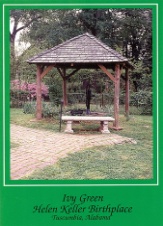 Analyzing literary devicesUse this outline to help guide you in writing your essay. Feel free to add more sentences and detail to make your essay more interesting. The sentence starters are there to help you begin your sentences, but you do not have to use them if you don’t want to.Paragraph 1: IntroductionHook or Attention Grabber:______________________________________________________________________________________________________________________________________________________________________________________________________________________________________Title/author and main idea of the story: The Miracle Worker  by William Gibson  is about____________________________________________________________________________________________________________________________________________________________________Supporting sentences This story is significant because__________________________________________________________________________________________________________________________________________________________________ __________________________________________________________________________________________________________________________________________________________________________Thesis statement (What your essay is about? Include two literary devices which you plan to analyze): Gibson effectively uses the literary device of __________________ to __________ ______________________________________, and the device of __________________________ is used to  _____________________________.Introduction Example: 	Imagine if you could not hear, talk, or see. In The Miracle Worker, by William Gibson, Helen Keller battles these difficulties. This play is about Helen’s life and how her new teacher Annie Sullivan offers her a chance to learn language which shapes the rest of her life. This story is significant because it shows how many characters overcome obstacles and challenges in life. Multiple literary devices are used by William Gibson in order to engage the reader. Throughout the play, Gibson effectively uses the literary device of symbolism to engage the reader in Helen’s transformation, and the device of flashback is used to illustrate Annie’s internal conflict.Paragraphs 2: Body ParagraphTopic sentence: ____________________ is used as an effective literary device to illustrate   _______________________.Example 1: One example  of this is____________________________________________________________________________________________________________________________________________________________________________________________________________________________________________________________________________________________________________________________________________________Quote: The play says___”________________________________________________________________________________________________________________________________________________________”_(___).Commentary: This shows that_____________________________________________________________________________________________________________________________________________________________________________________________________________________________________________________*3-4 sentencesExample 2: Another example  ______________________________________________________________________________________________________________________________________________________________________________________________________________________________________________________________Quote: The text says_,”___________________________________________________________________________________________________________________________________________________________’(___).Commentary: Therefore, this shows____________________________________________________________________________________________________________________________________________________________________________________________________________________________________________________________________________________________________________________________________ *3-4 sentencesConcluding sentence: From these examples it is clear that________________________________________________________________________________Paragraphs 3: Body ParagraphTopic Sentence: A second device that is frequently  used  in the play to __________________is _____________________.Example 1: This is apparent when_______________________________________________________________________________________________________________________________________________________________________________________________________________________________________________________________________________________________________________________________________________Quote: The book says,”__________________________________________________________________________________________________________________________________________________________” ( ___).Commentary: This shows that__________________________________________________________________________________________________________________________________________________________________________________________________________________________________________________________________________________________________________________________________________*3-4 sentencesExample 2: Another example ____________________________________________________________________________________________________________________________________________________________________________________________________________________________________________________________________________________________________________________________________________________Quote: The play states, “_____________________________________________________________________________________________________________________________________________________________” ( ____).Commentary: This means_________________________________________________________________________________________________________________________________________________________________________________________________________________________________________________________________________________________________________________________________________ *3-4 sentencesConcluding sentence: As you can see______________________________________________________________________________________________________________________________________________________________________Paragraph 4: ConclusionRestate the Thesis Statement: Two important literary devices in this play are __________________ and _______________________ which served to _____________________.More general statement about how these devices affected the play______________________________________________________________________________________________________________________________________________________________________Concluding Statements (Wrap up your ideas, connecting your paper to life or human nature): _________________________________________________________________________________________________________________________________________________________________________________________________________________________________________________________________________________________________________________________________________________________________________________________________________________________________________*attach a Works Cited page in correct MLA format to cite the play